ІНФОРМАЦІЯщодо створеного фонду фінансування будівництва №34 (нове будівництво багатоквартирного житлового будинку з вбудованими нежитловими приміщеннями (ІІІ черга -  60-ти квартирний житловий будинок; IV-черга -60-ти квартирний житловий будинок) в м.Хмельницькому по вул. Озерна,14, (IV – черга будівництво)ідентифікатор об’єкта будівництва (закінченого будівництвом об’єкта) –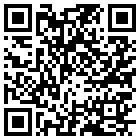 2) основні технічні характеристики подільного об’єкта незавершеного будівництва:3) відомості про забудовника будівництва:для юридичної особи:найменування юридичної особи, у тому числі скорочене (за наявності) – приватна фірма «Діта» (ПФ «Діта»);ідентифікаційний код юридичної особи в Єдиному державному реєстрі підприємств і організацій України (для юридичної особи - нерезидента - код/номер з торговельного, банківського чи судового реєстру або номер реєстраційного посвідчення місцевого органу влади іноземної держави про реєстрацію юридичної особи) - 22768049;організаційно-правова форма – приватне підприємство;відомості про керівника юридичної особи та про інших осіб, які можуть вчиняти дії від імені юридичної особи, у тому числі підписувати договори, подавати документи для державної реєстрації тощо (за наявності): прізвище, ім’я, по батькові, дані про наявність обмежень щодо представництва юридичної особи – Мацьков Артем Вікторович, обмеження щодо представництва юридичної особи відсутні ;відомості про кінцевого бенефіціарного власника (контролера) забудовника будівництва: прізвище, ім’я, по батькові (за наявності); найменування та ідентифікаційний код (для резидента) засновника юридичної особи, в якому ця особа є кінцевим бенефіціарним власником згідно з Єдиним державним реєстром юридичних осіб, фізичних осіб - підприємців та громадських формувань – Кіперман Михайло Семенович ;місцезнаходження юридичної особи- 29000, Хмельницька область, місто Хмельницький, вул.Європейська, буд.5;інформація для здійснення зв’язку з юридичною особою: телефон, адреса електронної пошти- (0382)650230, e-mail: dita95@ukr.net;дані про перебування юридичної особи у процесі припинення – не перебуває;дані про перебування юридичної особи у процесі провадження у справі про банкрутство, санації, у тому числі відомості про розпорядника майна, керуючого санацією, ліквідатора-  не перебуває;4) відомості про генерального підрядника або підрядника (якщо будівельні роботи виконуються без залучення субпідрядників), передбачені підпунктом 3 цього пункту:для юридичної особи:найменування юридичної особи, у тому числі скорочене (за наявності) – приватна фірма «Діта» (ПФ «Діта»);ідентифікаційний код юридичної особи в Єдиному державному реєстрі підприємств і організацій України (для юридичної особи - нерезидента - код/номер з торговельного, банківського чи судового реєстру або номер реєстраційного посвідчення місцевого органу влади іноземної держави про реєстрацію юридичної особи) - 22768049;організаційно-правова форма – приватне підприємство;відомості про керівника юридичної особи та про інших осіб, які можуть вчиняти дії від імені юридичної особи, у тому числі підписувати договори, подавати документи для державної реєстрації тощо (за наявності): прізвище, ім’я, по батькові, дані про наявність обмежень щодо представництва юридичної особи – Мацьков Артем Вікторович, обмеження щодо представництва юридичної особи відсутні ;відомості про кінцевого бенефіціарного власника (контролера) забудовника будівництва: прізвище, ім’я, по батькові (за наявності); найменування та ідентифікаційний код (для резидента) засновника юридичної особи, в якому ця особа є кінцевим бенефіціарним власником згідно з Єдиним державним реєстром юридичних осіб, фізичних осіб - підприємців та громадських формувань – Кіперман Михайло Семенович ;місцезнаходження юридичної особи- 29000, Хмельницька область, місто Хмельницький, вул.Європейська, буд.5;інформація для здійснення зв’язку з юридичною особою: телефон, адреса електронної пошти- (0382)650230, e-mail: dita95@ukr.net;дані про перебування юридичної особи у процесі припинення – не перебуває;дані про перебування юридичної особи у процесі провадження у справі про банкрутство, санації, у тому числі відомості про розпорядника майна, керуючого санацією, ліквідатора-  не перебуває;5) запланований квартал, рік прийняття в експлуатацію закінченого будівництвом об’єкта – І квартал 2024 року;6) відомості про право на виконання будівельних робіт з посиланням на відповідні відомості та документи в Єдиній державній електронній системі у сфері будівництва: Дозвіл на виконання будівельних робіт  реєстраційний номер ІУ012210215807 від 03.03.2021;7) відомості про хід будівництва ( фотографії об’єкта, графік виконання робіт додаються)- будівництво здійснюється відповідно до графіку;8) відомості про майбутні об’єкти нерухомості, які продано та які продаються:  продано 49 шт. майбутніх об’єктів нерухомості; продаються - 11 шт. ;9) умови придбання та ціну майбутніх об’єктів нерухомості або спосіб її визначення: договір про участь у фонді фінансування будівництва, який передбачає розтермінування виплати  за майбутній об’єкт нерухомості та визначає ціну такого об’єкту ;10) проєкт договору про участь у фонді фінансування будівництва (Додається).Розташування Хмельницька область, м.Хмельницький, вул.Озерна,14Поверховість10Умовна висота об’єкта28,85 м.Тип та матеріал фундаментівЗабивні залізобетонні висячі палі; бетонні блокиКонструкція та матеріал зовнішніх стінКерамічна цеглаМатеріал та технологія зведення каркасу (зазначається для об’єктів із каркасноюконструктивною системою)---Клас енергетичної ефективності об’єкта (у випадках, передбачених Законом України «Про енергетичну ефективність будівель»)СТип опаленняІндивідуальне (двоконтурні газові котли)Тип і джерело водопостачанняВнутрішньо квартальний  водопровідТип і спосіб відведення стоківВнутрішньо квартальна каналізаціяТип вентиляціїПриродня, припливно-витяжна, витяжні каналиВисота приміщень (від підлоги до стелі)3,0 мКількість квартир60Ліфти та піднімальні пристроїЛіфт вантажопідйомністю 630 кг.Наявність закритої прибудинкової території, інформація щодо об’єктів благоустроюЗелена зона, покриття  доріг, проїздів вібро пресованою плиткою, майданчики для відпочинку Забезпеченість доступності прибудинкової території об’єкта для маломобільних групВідповідно до чинних нормативних документівНаявність та тип паркінгу, кількість паркомісцьПередбачено майданчики для постійного та тимчасового паркування транспортних засобівІнформація щодо наявності захисних споруд цивільного захисту, в тому числі споруд  подвійного призначенняПідвальна частина будівліПлани поверхівЗгідно проєкту